ESTUDO EM CASA – DISTANCIAMENTO SOCIAL COVID 19ATIVIDADES DE HISTÓRIA – 9º ANOSATIVIDADE REFERENTE AO PERÍODO SEMANALDE 04 À 08 DE MAIO – 2 AULASCorreção das atividades anteriores. Caro(a) aluno(a) se tiver dúvidas anote-as  em seu caderno, para quando retornarmos perguntar ao professor.1. Quem é Dylan?Resposta: Dylan é um médico2. De acordo com o texto, Dylan costuma se levantar às 6 horas, mas o que aconteceu para ele acordar 6h30min e ir mais tarde para o trabalho?Resposta: Ele levantou mais tarde, porque geralmente ele vai de trem para o trabalho, mas nesse dia ele irá de carro.
3. Qual horário Dylan costuma chegar em seu trabalho?Resposta: Ele chega às 06h304. De acordo com o texto, são 7h30min e Dylan ainda:a.está dirigindo.X5. Dylan costuma almoçar às 12 horas, porém, de acordo com o texto,hoje:c.  ele está cuidando de seus pacientes doentes. X6. Qual horário Dylan costuma jantar?c. 20h30min X7. Que horário Dylan costuma dormir todos os dias?a. 00h30min X8. Você conhece alguém como Dylan, que tem horário para praticar as ações diárias? Comente.Resposta pessoalRevisão do conteúdo do 1º BimestreSIMPLE PASTO SimplePast , também chamado de PastSimple (passado simples), é um dos tempos verbais do inglês. Ele é equivalente ao passado simples na língua portuguesa.Quando usar?O SimplePast é usado para indicar ações passadas já concluídas, ou seja, para falar de fatos que já aconteceram; que começaram e terminaram no passado.Como é formado o pastsimpleUm verbo em inglês no pastsimple é o mesmo para toda e qualquer pessoa: I, you, he, she, it, we, they, Paula and John, mycousins, yourparents, etc. Ou seja, é uma palavra só para todo mundo, o que simplifica bastante. Veja na tabela abaixo a conjugação de WORK no pastsimple:ATIVIDADESThe SimplePast1.Analise o texto abaixo e retire todos os verbos regulares ( regular verbs). Escreva-os nas caixas de texto ao lado.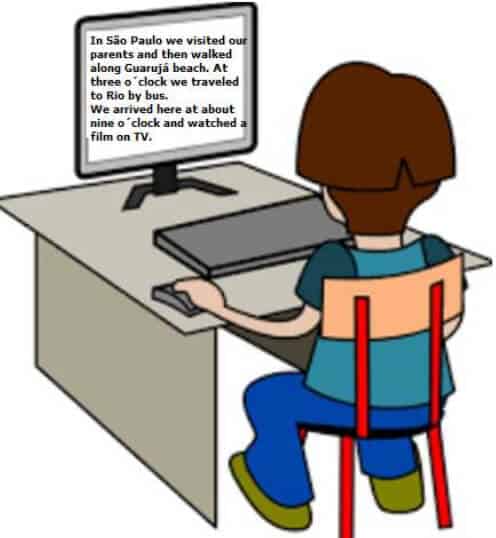 2.Preencha as lacunas das frases com “regular verbs”.a.I_whatched___________a goodfilmyesterday.( towatch)b.He ___________herfriendslast weekend. ( tovisit)c.They __________theviolinattheparty. ( to play)d.They_____________hard lastmonth.(towork)e.You______________your living roomverywell!( to clean)f.Intheafternoon I ____________________along a lake. (towalk)g.Mycousin _____________the piano and I ____________the drinks.( to play/to prepare)h.Inthemorning I _____________thebirdsandthesunset.( towatch)I.On weekends we_______________parties.( to organize)3.Conjugue os  verbos (tolove e tocry) no past tense:I_________________You________________He_________________She________________We________________You________________They_______________I_____________________You___________________He____________________She___________________We___________________ You___________________They__________________4..Complete as sentenças com  o ”SimplePast Tense” dos verbos regulares, em seguida, assinale na alternativa correta.I ________myfriendyesterday. ( tovisit)a.(   )visited    b.(   ) visitiedThey_________a new restaurantlastweek. ( to open)a.(   ) opened     b.(   ) oppenedThe little boy_________yourquestion. ( toanswer)a.(   ) answered     b.(   ) answerredJonas________verywellyesterday. ( to dance)a.(   ) danced     b.(   ) danceedThe children___________the new recreationcenterlastweek.(tovisit)a.(   )visited    b.(   ) visitiedYou_________computer games yesterday. ( to play)a.(   ) played     b.(   ) plaiedWe________the new coffeeshop.( tolove)a.(   )loved    b.(   ) loveedMyfather ____________Canada atuniversity. ( tostudy)a.(   )studyed    b.(   ) studiedafirmativasignificadoI workedeu trabalheiyou workedvocê trabalhouhe workedele trabalhoushe workedela trabalhouit workedele(a) trabalhouwe workednós trabalhamosyou workedvocês trabalharamthey workedeles(as) trabalharam